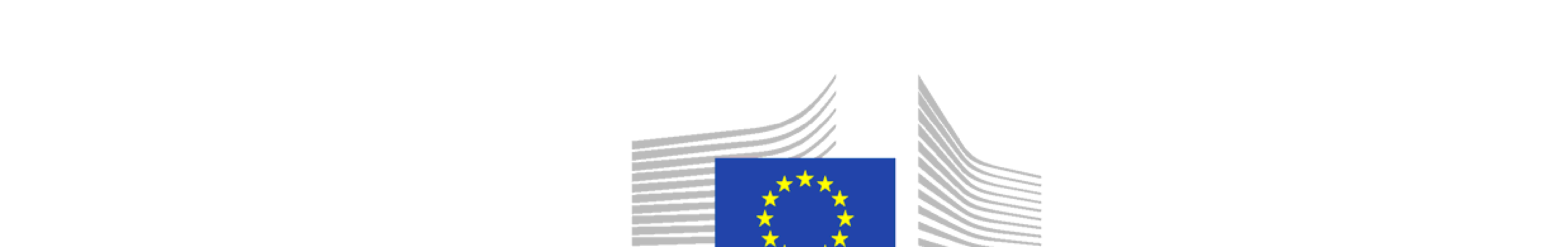 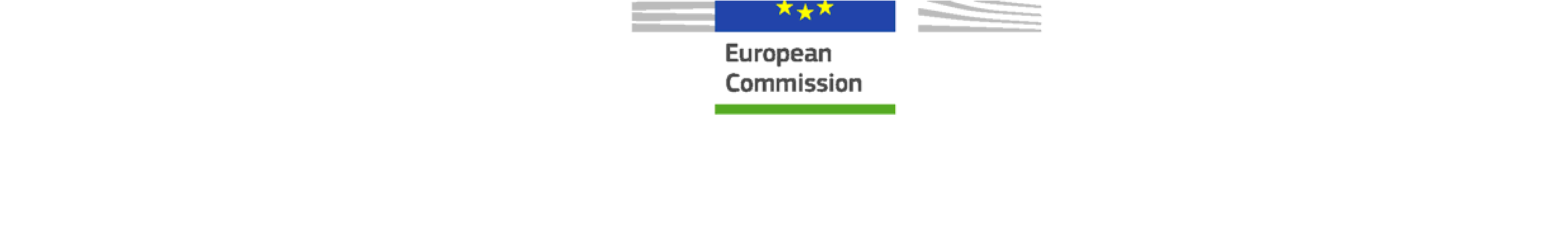 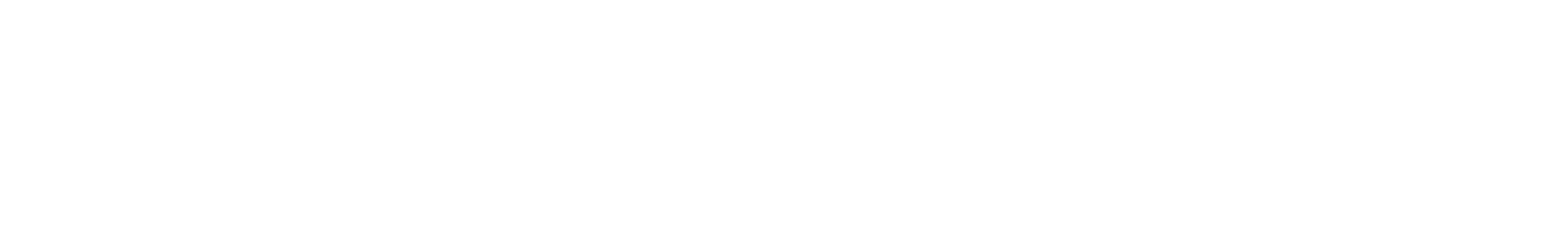 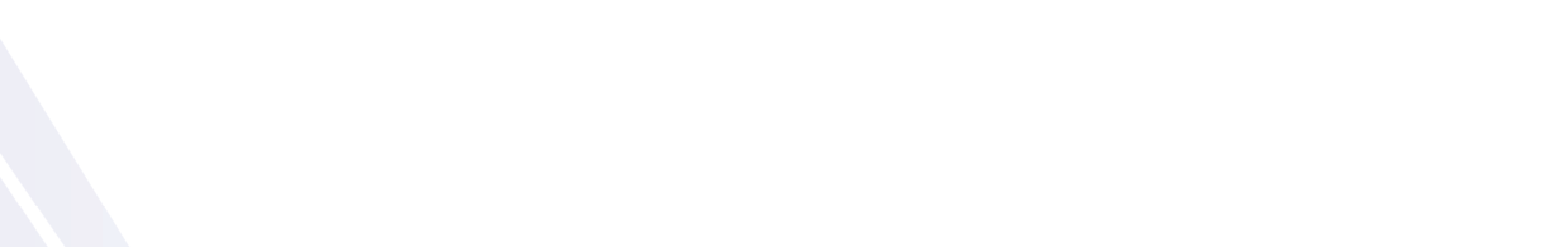 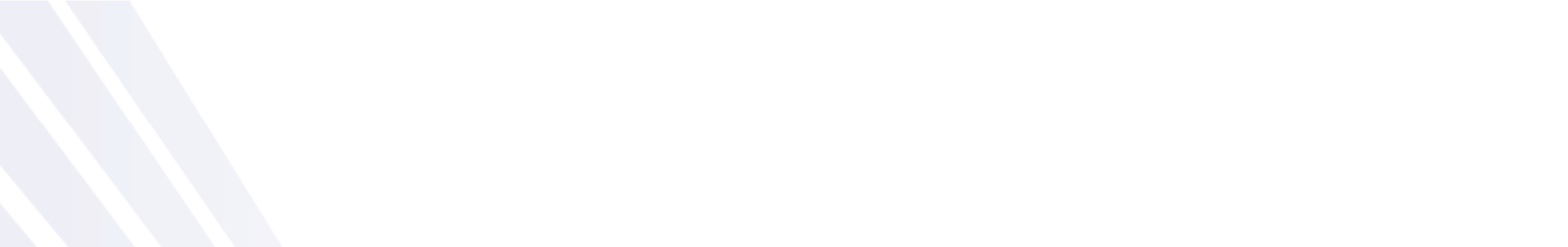 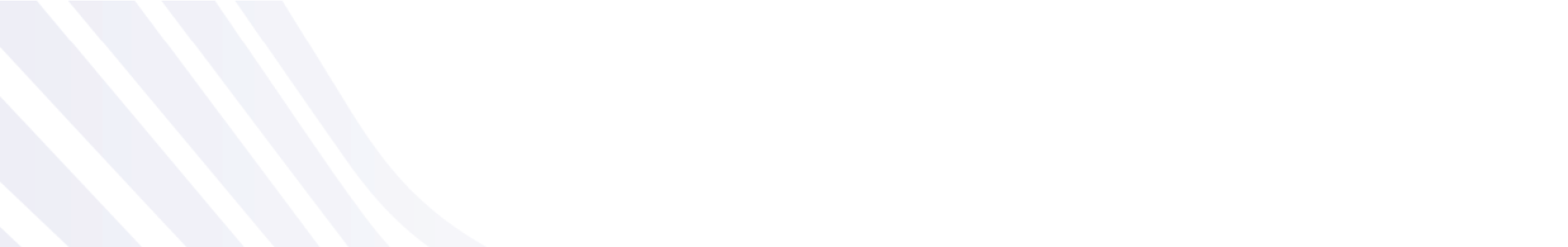 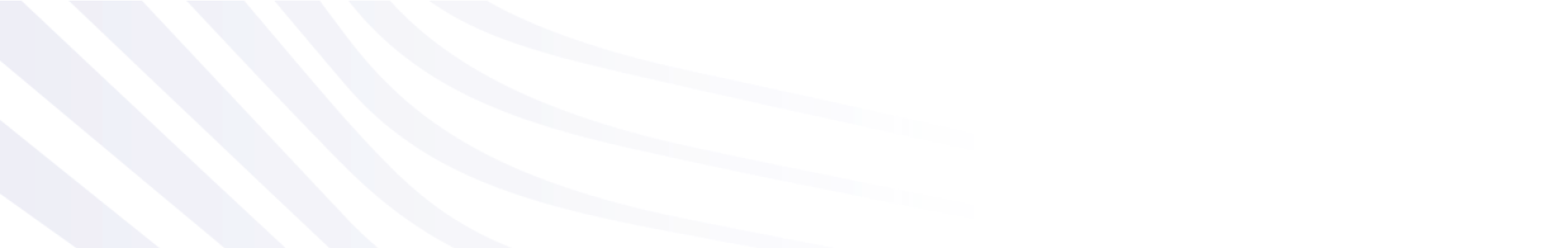 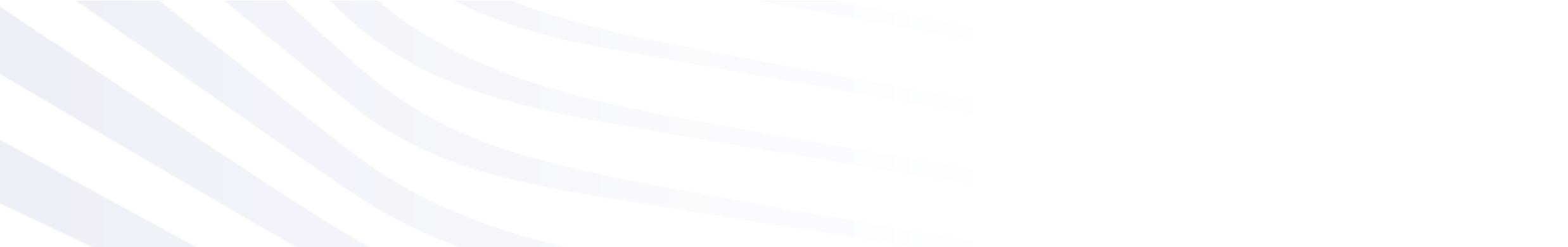 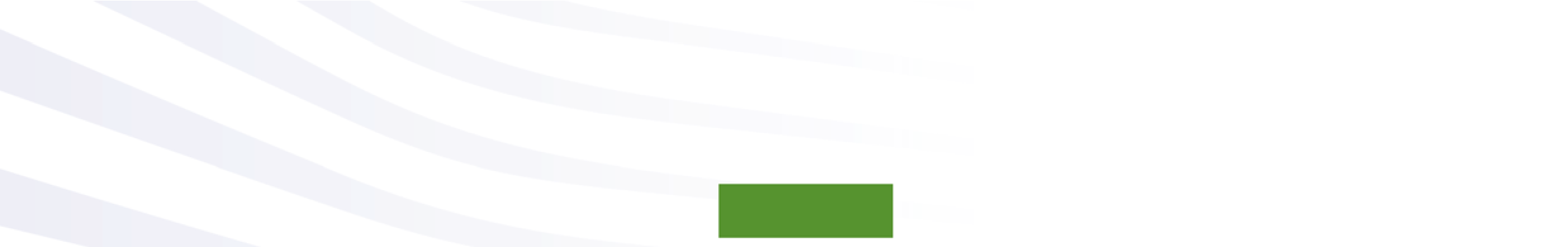 © Európska únia, 2015 Pre akúkoľvek reprodukciu textovej a multimediálnej informácie, ktoré nie sú pod © Európskej únie, je potrebné  vyžiadať si povolenie priamo od držiteľov autorských práv. © Ilustrácie obálky: Observatorio de la Infancia de Andalucía, Escuela Andaluza de Salud Pública. Junta de Andalucía.  Migrants & Ethnic Minorities Training Packages  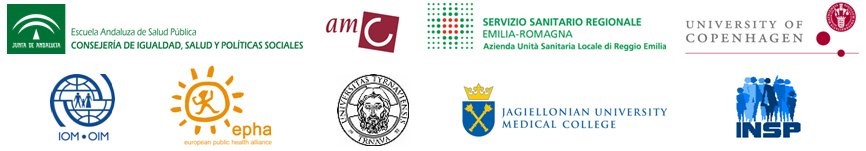 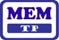 Financované Európskou úniou v rámci programu EÚ v oblasti zdravia (2008‐2013), v rámci zmluvy o poskytovaní služieb s Výkonnou agentúrou pre spotrebiteľov, zdravie, poľnohospodárstvo a potraviny konajúcej v rámci mandátu od Európskej komisie. Obsah tejto správy reprezentuje názory Andalúzskej školy verejného zdravotníctva (Andalusian School of Public Health‐ EASP) a je jeho výhradnou zodpovednosťou; v žiadnom prípade neodráža názory Európskej komisie a / alebo Výkonnej agentúry pre spotrebiteľov, zdravie, poľnohospodárstvo a potraviny, alebo akéhokoľvek iného orgánu v Európskej únii. Európska komisia a / alebo Výkonná agentúra pre spotrebiteľov, zdravie, poľnohospodárstvo a potraviny nezaručujú presnosť údajov uvedených v tejto správe, a neprijímajú zodpovednosť za akékoľvek využitie tretími stranami. Aktivita 3. Organizace služeb a změn Individuální aktivita Prosím vyplňte formulář a zohledněte následující aspekty: Seznam důvodů proč brát kulturní a etnickou diverzitu v potaz ve vaší instituci.   Identifikujte zainteresované strany. Napiště seznam potencionálních překážek pro implementaci organizačních změn. Identifikujte strategie zavedení služby orientované na kulturní a etnickou diverzitu ve vaší instituci.   Ve dvojicích: • Prodiskutujte výsledky svého šetření s kolegou-kolegyní vlevo.  Důvody pro brání kulturní a etnické diversity v potaz Důvody pro brání kulturní a etnické diversity v potaz Důvody pro brání kulturní a etnické diversity v potaz Zainteresované strany Zainteresované strany Zainteresované strany Překážky Mediátoři/zprostředkovatelé Strategie 